Reggio Calabria, 03 aprile 2019Prot.06/GCM Presidenti Comitati TerritorialiOggetto: Olimpiadi UISP dei Giochi Tradizionali Cari Presidenti,è con grande soddisfazione che v’informo del ritorno , nelle nostre attività, delle“Olimpiadi UISP dei Giochi Tradizionali”La storia ricorda che nel  2005 prendeva il via a Cerisano (CS) la prima edizione  delle Olimpiadi UISP dei Giochi Tradizionali, proseguite ininterrottamente fino al 2012 con ben sette edizioni. Ha fatto seguito, poi, un periodo di pausa, ma quest’anno abbiamo ritrovato la condizione giusta per ripartire e,  in piena collaborazione con l’Accademia dei Giochi Tradizionali di Cosenza (affiliata UISP) e insieme al Comune di Cosenza  organizziamo l'ottava edizione delle Olimpiadi UISP dei Giochi Tradizionali, manifestazione destinata a bambini di scuola primaria e ragazzi di scuola media.Una manifestazione d'altri tempi, ricca di contenuti culturali, storici e pedagogici,  semplice ed entusiasmante per i giovani partecipanti...saranno decine e decine le scuole provenienti da tutta la Regione...accompagnate da responsabili scolastici, responsabili comunali e anche da genitori e nonni.	 E’ un evento straordinario, un progetto completo che sta suscitando ovunque attenzioni e consensi e che vede  protagonisti, intorno al gioco, le giovani generazioni.Il progetto, fiore all’occhiello dell’Accademia dei Giochi Tradizionali,  è inserito nel calendario nazionale della UISP/Area Giochi e, come detto in precedenza,  vede la collaborazione del Comune di Cosenza .		L’OLIMPIADE UISP DEI GIOCHI TRADIZIONALI si articolerà in due momenti: dopo una prima fase preliminare Territoriale dove saranno impegnati un numero illimitato di atleti, si procederà con un secondo appuntamento a livello Interregionale dove si affronteranno i primi classificati delle varie selezioni territoriali in rappresentanza del proprio comune o della propria scuola. Sono previsti due distinti settori: scuola primaria e scuola secondaria di 1° grado, un comune può gareggiare anche in uno solo dei due settori.Il momento finale di questa ottava edizione sarà concentrato a Cosenza e questo porterà la città e tutta la Regione Calabria a divenire protagoniste assolute in fatto di Giochi Tradizionali.La città di Cosenza, genitrice di questa brillante iniziativa, nella giornata della manifestazione prevista per fine anno scolastico, sarà invasa da migliaia di bambini provenienti da varie province e regioni italiane. A tal proposito l’Accademia dei Giochi Tradizionali e i Tecnici territoriali UISP si rendono disponibili ad illustrare, in avvio di progetto e con l’ausilio di audiovisivi e riproduzione di giochi, aspetti didattici, tecnici e pedagogici del “pianeta Giochi Tradizionali” nonché regole e modalità della manifestazione Olimpiadi UISP dei Giochi Tradizionali.Dichiara Pietro Turano promotore/organizzatore delle Olimpiadi UISP dei Giochi Tradizionali ed autore dell’Enciclopedia dei Giochi Tradizionali “I bambini tanto più sono piccoli tanto più hanno bisogno di muoversi, di socializzare e di provare piacere e gaiezza, in una parola sola, i bambini per crescere bene hanno bisogno di giocare. Essi hanno bisogno di ritornare a fare giochi di movimento, giochi di qualità, giochi di socializzazione, giochi di gruppo pensati e realizzati, possibilmente, da loro e dove, loro stessi, sono chiamati  a crearsi le situazioni e ad inventarsi il divertimento.”Alla finalissima prevista per Sabato 18 Maggio 2019 possono partecipare squadre rappresentanti un comune ma che possono essere, anche, espressione di una singola scuola, di un circolo UISP, di un’associazione sportiva, di un oratorio o altro.Le discipline olimpiche 2019Corsa con i sacchi;Corsa con l’uovo;Tiro alla fune;Il Cerchio (u ruoddru);La Trottola (u strummulu);Pertanto, invito tutti voi a dare la massima diffusione all’iniziativa portandola a conoscenza dei vostri territori così da rilanciare uno aspetto fondamentale delle tematiche UISP rivolte alla socializzazione e al benessere dei giovani, futuri adulti.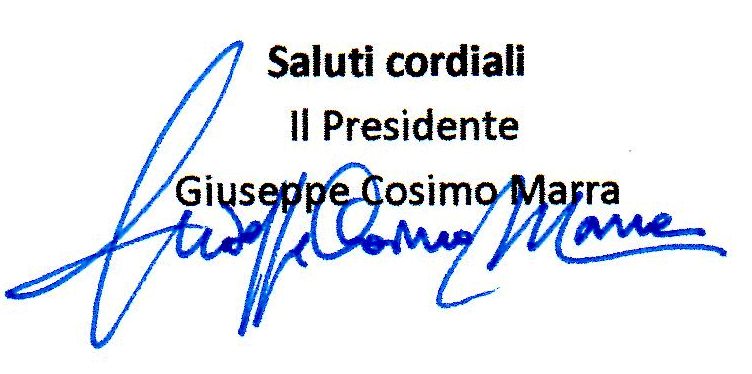 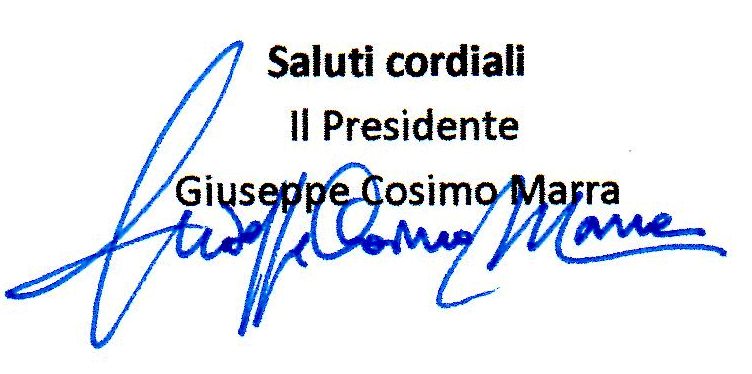 